Board of Trustees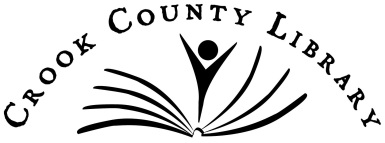 Meeting MinutesThursday, August 20, 2020, 5.15pCrook County Fairgrounds1280 S Main St., Prineville, OregonPresent: Jan Anderson, Jerry Bishop (Chair), Eric Blaine (Legal Counsel), Jerry Brummer (Commissioner Liaison), Colleen Ferguson, Heather Jones (Assistant Director), Pam Looney (Vice-Chair), ZuAnne Neal, Buzzy Nielsen (Director), LaQuita Stec, Cindy York (Operations Manager)Additions/deletions from the agenda (ACTION)	BishopBefore the meeting, a celebration was had in recognition of Buzzy departing as Director. Chair Jerry called the meeting to order at 5.27p. Zuanne moved to approve the agenda as presented. Jan seconded. The motion carried unanimously. Conflicts/potential conflicts of interest	BishopNone stated.Public comment	BishopEric commented that he’d miss Buzzy and appreciated the work he’d done as Director.Consent agenda (ACTION)	BishopMinutes of July 9, 2020, regular meetingPam moved to approve the minutes of the July 9, 2020, regular meeting as presented. LaQuita seconded. The motion carried unanimously.ReportsFriends	FriendsBuzzy reported on behalf of the Friends of the Crook County Library. They have not resumed regular meetings, nor are they accepting new donations. However, they have reopened the Friends Bookstore (inside the main library). Chapters Bookstore for Kids remains closed for the time being.Circulation services	YorkCindy reported the following on behalf of the Circulation Services Team:96 hours quarantine, REALM projectNo board books and magazinesNo more automated phone notifications, so staff doing it manually. Make about two manual phone calls a day. Added service for people who don’t have access.Any other communities letting people into stacks? Yes, some smaller ones are.Public services	ScheppkeHeather Jones first report as Assistant Director. 8 years in public libraries. Worked in Salem and Driftwood (Lincoln City). Started as shelver and worked way up. At CCL a year and a half, starting as teen librarian. So much involvement in SRP. 375 bags out, plus 50 more through Mountain Star and migrant education programGoals: online storytime, more online programs, fall/winter reading, working with schoolsOne-on-one technology help. Suspended due to pandemic, but huge need. Starting back up with one-on-one help.Finance	NielsenLast year’s budget is solid.Are any of our funding sources getting cut due to COVID? Eric Blaine said that the state budget likely will be cut, but don’t know how that will be affected. Ready to read money won’t be cut. Law library will get 25% reduction. Based on filing fees.County budget? Not much for lottery funds. 80% comes from the machines. TRT is down. Gas tax down 25%. Maybe some CARES ACT money.Single fundInternal service chargesDirector	NielsenBuzzy’s been training people Advantage cleaning works for other departmentsCounty trying to figure out how much to charge.Already do a lot of sanitizing.Friends groupRoof is getting replaced.Continuing businessCOVID/Reopening update	StaffFewer arguments Reopening the stacksNot reopening the children’s roomBig boxes of shelves waiting to be replacedChildren’s room is germier, need to figure that out.Director search update	StaffTen applicantsFirst roundSecond roundNew businessStatisticsOverdrive27% decrease physical searchNew library aideJanet is leavingNew person coming aboard.Agenda items for next meeting, September 10, 2020	BishopDirector searchAdjournment	BishopAdjourned at 6.14p